Journée de détection du Mardi 20 avril 2021 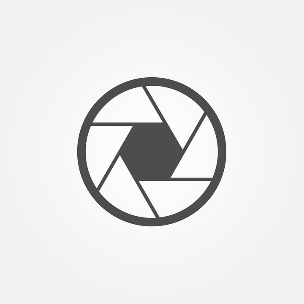 Dossier à retourner avant le 14 avril 2021188 rue Léo Lagrange – 82000 MONTAUBANTéléphone : 05 63 66 28 18 / E-mail : secretariat@usmsapiac.frLes coordonnéesLe joueur :Les parents :Les étudesNom du club actuel : ………………………………………Catégorie :Niveau de la compétition :Poste occupé (par ordre de préférence) :Taille :Poids :Pointure :Nombre d’entrainement par semaine :Entraineur(s) à contacter Nom :Prénom :N° de téléphone :NOM :Prénom :Date et lieu de naissance :Nationalité :Adresse :Téléphone :E-mail :PèreNOM :Prénom :Adresse :Téléphone :E-mail :MèreNOM :Prénom :Adresse :Téléphone :E-mail :Etude en cours Filière :Etablissement :Etudes envisagéesFilière :Etablissement :